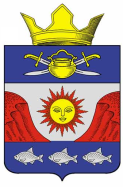 РОССИЙСКАЯ ФЕДЕРАЦИЯВОЛГОГРАДСКАЯ ОБЛАСТЬ                                                                                                    КОТЕЛЬНИКОВСКИЙ МУНИЦИПАЛЬНЫЙ РАЙОНКРАСНОЯРСКОЕ СЕЛЬСКОЕ ПОСЕЛЕНИЕСОВЕТ НАРОДНЫХ ДЕПУТАТОВРЕШЕНИЕ № 48/2 26.04.2022 года                                                                                               х. КрасноярскийО внесении изменений в решение Совета народных депутатов Красноярского сельского поселения Котельниковского муниципального района Волгоградской области от  13.08.2021г.  №  37/4 «Об утверждении Положения о муниципальном контроле на автомобильном транспорте, городском наземном электрическом транспорте и в дорожном хозяйстве в границах населенных пунктов Красноярского сельского поселения Котельниковского муниципального района Волгоградской области»         В целях реализации Федерального закона от 31.07.2020 № 248-ФЗ 
«О государственном контроле (надзоре) и муниципальном контроле 
в Российской Федерации», в соответствии с Уставом Красноярского сельского поселения Совет народных депутатов Красноярского сельского поселения РЕШИЛ:1. Внести в Положение о муниципальном контроле на автомобильном транспорте, городском наземном электрическом транспорте и в дорожном хозяйстве в границах населенных пунктов Красноярского сельского поселения Котельниковского муниципального района Волгоградской области, утвержденное  решением  Совета народных депутатов Красноярского сельского поселения от «13» августа 2021  г. № 37/4, (далее – Положение) следующие изменения:          1.1. В пункте 1 «Общие положения» слова ''границах Красноярского поселения'' заменить словами ''границах населенных пунктов Красноярского сельского поселения Котельниковского муниципального района Волгоградской области'';          1.2. Пункт 1.8.2 дополнить подпунктом следующего содержания:          ''8) совершать иные действия, предусмотренные федеральным законом о виде контроля, настоящим Положением.'';          1.3. В пункте 1.9 слова «в сфере благоустройства» исключить;          1.4. Абзац первый пункта 4.6.1 дополнить словами ''либо объекта муниципального контроля''.          1.5. В пункте 1.10, первом абзаце пункта 5.2, пункте 5.21 слова «и (или) через региональный портал государственных и муниципальных услуг» исключить;        1.6.  Приложение № 3 к Положению о муниципальном контроле на автомобильном транспорте, городском наземном электрическом транспорте и в дорожном хозяйстве в границах населенных пунктов Красноярского сельского поселения Котельниковского муниципального района Волгоградской области изложить в новой редакции согласно приложению.          2. Настоящее решение вступает в силу после его официального обнародования.  Глава Красноярского  сельского поселения                                                                     Кравченко Н.В.Приложениек решению Совета народных депутатов Красноярского сельского поселения Котельниковского муниципального района Волгоградской областиот  26.04.2022г. № 48/2Приложение 3к Положению о муниципальном контроле на автомобильном транспорте, городском наземном электрическом транспорте и в дорожном хозяйствев границах населенных пунктов Красноярского сельского поселения Котельниковского муниципального района Волгоградской областиПеречень индикаторов риска нарушения обязательных требований, проверяемых в рамках осуществления муниципального контроля на автомобильном транспорте, городском наземном электрическом транспорте и в дорожном хозяйстве в границах населенных пунктов Красноярского сельского поселения Котельниковского муниципального района Волгоградской областиНаименование индикатораНормальное  состояние для выбранного параметра (критерии оценки), единица измерения (при наличии)Показатель     индикатора рискаНаличие информации о вступлении в законную силу в течение трех календарных лет, предшествующих дате определения наличия индикатора риска, решений (постановлений) о назначении административного наказания за правонарушения, предусмотренные статьями 12.21.3, 12.23, 12.31.1, 14.1, частью 1 статьи 19.5, статьей 19.7 Кодекса Российской Федерации об административных правонарушениях (за исключением административного наказания в виде предупреждения)            5 - 10, шт.< 5 шт. или > 10 шт.Наличие информации о принятом в отношении контролируемого лица предостережении о недопустимости нарушения обязательных требований     нетдаНаличие информации о привлечении к ответственности должностных и юридических лиц по статье 12.34 Кодекса Российской Федерации об административных правонарушениях в течение одного календарного года за нарушение правил ремонта и содержания дорог, определенных требованиями ГОСТ Р 50597-2017 "Дороги автомобильные и улицы. Требования к эксплуатационному состоянию, допустимому по условиям обеспечения безопасности дорожного движения. Методы контроля"          5 - 10, шт.      > 10 шт.